Vocabulary – Essential Standards    8.E. 1.1WordDefinitionPolar moleculeThat there is an uneven distribution of electron density. Water has a partial negative charge near the oxygen atom due the unshared pairs of electrons, and partial positive charges near the hydrogen atoms.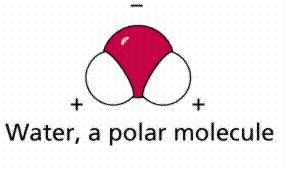 CohesionThe attraction between 2 of the same substancesAdhesionThe attraction between 2 different substancesSurface TensionThe tightness across the surface that is caused by polar molecule.DensityThe ratio of mass to volume of a substance.Specific HeatThe amount of heat needed to increase the temperature of a certain mass of substance by 1CCapillary ActionThe movement of water through a porous materialSolventIn a solution, the substance that does the dissolving.  Universal solventHydrosphereMade up of all the water found, on, above and under the Earth’s surface.Water CycleThe continuous movement of water between Earth’s surface and its atmosphere.EvaporationA process by which a liquid changes to a gasCondensationThe process by which a gas changes to a liquid.PrecipitationWater that falls to Earth’s surface in the form of rain, sleet, hail, or snow.TranspirationThe process in which water vapor is released into the air from the leaves of plants.RunoffWater that flows over the land without sinking into the ground.Surface waterWater that collects above groundErosionThe process by which water, ice, wind, or gravity moves weathered rock and soilPermeableCharacteristic of material that is full of tiny connected air spaces that water can seep through.ImpermeableA. characteristic of materials, such as clay and granite, through which water doesn’t not easily pass throughRiver Basin (watershed)Area of land that drains nt a stream, river, lake or other body of water.WellsA channel dug into the aquifer that provides a supply of water.TributaryA stream or river that flows into a larger river.  AquiferA rock layer that collects and stores waterSpringGroundwater that flows to the surfaceGroundwaterWater located below Earth’s surfaceBufferAreas made up of natural vegetation located near rivers that help slow runoff, filter sediment and remove other pollutants.  Ocean basinsA part of Earth’s surface that is covered by ocean water.EstuaryA body of water in which freshwater from a river eets and mixes with salt water from the ocean.SalinityThe saltiness of a body of water